Tehnička škola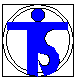 Slavonski BrodŠk.god. 2016./2017.TEME ZAVRŠNIH RADOVAObrazovni sektor: Strojarstvo, brodogradnja i metalurgija    Zanimanje:  Računalni tehničar za strojarstvoNastavni predmet: Industrijska automatizacijaRazred: četvrti (4. A, 4. C)    Nastavnik: Tatjana Šoronda, dipl.inž.1. Izrada automatizirane makete (most, vlak, automobil, brod)  2. Izrada robotske ruke sa senzorima za debljinu materijala3. Izrada robotskog vozila4. Izrada bespilotne letjelice 5. Izrada automatizirane pokretne trake za sortiranje proizvoda6.  Izrada algoritma za prepoznavanja zvuka putem mobitela7. Izrada modela plotera8. Izrada automatizirane mješalice za mlijeko9. Izrada SCADA sustava kotlovnice10. Izrada sustava zaštite, nadzora i upravljanja kućom putem mobitela